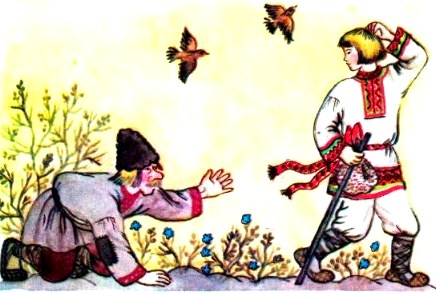 Был у одного человека сын. Большой он уже вырос, а ни разу отца отцом не назвал.— Кузьма, — кричит сын на отца, — ступай пахать! Кузьма, загони-ка свиней в хлев!Обидно это отцу, да что поделаешь: сызмальства не переучил, а теперь что ж…Смеются люди над Кузьминым сыном.— Дурень, — говорят, — как это можно отца не уважать!А ему хоть бы что: не слушает ни отца, ни людей.Раз поехал Кузьма с сыном за сеном. Наложили возы и домой едут: отец на одном возу, сын — на другом.Минули ровную дорогу и в лес въехали. Тут пошли кочки да выбоины.Слез отец с сена, идет сбоку, за возом присматривает, чтоб не перевернулся. А сын лежит себе на своем возу да только покрикивает:— Кузьма, вон яма, поддерживай воз! Кузьма, проведи-ка мою лошадь по обочине, а то колесо за пень заденет!Бегает отец от воза к возу, не может управиться. А сын только над ним насмехается:— Молодец, Кузьма! Хорошо стараешься. Рассердился отец и перестал к его возу бегать. В одном месте попал воз сена в глубокую выбоину и перевернулся…Шлепнулся сын в грязь носом.Поднялся и бранит отца:— Видишь, Кузьма, что ты наделал!Подняли они воз и поехали дальше.Сын уже и на сено не взобрался. Идет сбоку да все на отца ворчит.Доехали до крутого поворота. Отец свой воз подпер плечом и объехал поворот, а сын не захотел тратить силы. Воз перевернулся да и подмял его под себя.— Кузьма! — кричит сын из-под сена. — Подыми воз!Молчит отец, как воды в рот набрал. Достал из кармана кисет, закурил трубку. “Полежи-ка там, раз ты такой умный”, — думает.Звал, звал сын Кузьму, а тот как оглох. Сын уже еле дышит. Испугался, завопил не своим голосом:— Батька, спасай!Обрадовался Кузьма, что сын наконец назвал его отцом. Поднял воз и говорит сыну, усмехаясь:— Поживешь, брат, на свете — всего наживешь, и Кузьму отцом назовешь!С той поры и пошла эта присказка.